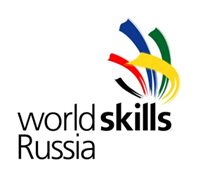 Skill Management PlanКомпетенция «ПРОМЫШЛЕННАЯ МЕХАНИКА И МОНТАЖ» Главный эксперт  ________________________________/А.А. Иванов/                                     (подпись)  	 	                                  (ФИО)Дата проведения:24.02.2022 - 28.02.2022Место проведения:г. Волгодонск, Энтузиастов 7Дни подготовки к соревнованиямДни подготовки к соревнованиямСоревновательные дниСоревновательные дниСоревновательные дниДень после соревнованийС-1С-1С1С2С3С+111234524.02.2022 г.24.02.2022 г.25.02.2022 г.26.02.2022 г.27.02.2022 г.28.02.2022 г.четвергчетвергпятницасубботавоскресеньепонедельникДеньВремяДействиеДействиеДействиеУчастиеС-1 24.02.2022 г. (четверг)08:00 - 9:30Прибытие CE, экспертов.  Регистрация экспертов-компатриотов и участников чемпионата.Ознакомление с Кодексом Этики, Регламентом чемпионата. Техническим описанием, Конкурсным заданием, с ИЛ, с критериями оценки в CIS и выдача пакетов документов экспертам для работы (КЗ, Чертежи)  Распределение ролей между Экспертами. Ознакомление с Кодексом Этики, Регламентом чемпионата. Техническим описанием, Конкурсным заданием, с ИЛ, с критериями оценки в CIS и выдача пакетов документов экспертам для работы (КЗ, Чертежи).Проведение инструктажа по техники безопасности и охраны труда. Оформление и подписание протоколов по ТБ и ОТ.Прибытие CE, экспертов.  Регистрация экспертов-компатриотов и участников чемпионата.Ознакомление с Кодексом Этики, Регламентом чемпионата. Техническим описанием, Конкурсным заданием, с ИЛ, с критериями оценки в CIS и выдача пакетов документов экспертам для работы (КЗ, Чертежи)  Распределение ролей между Экспертами. Ознакомление с Кодексом Этики, Регламентом чемпионата. Техническим описанием, Конкурсным заданием, с ИЛ, с критериями оценки в CIS и выдача пакетов документов экспертам для работы (КЗ, Чертежи).Проведение инструктажа по техники безопасности и охраны труда. Оформление и подписание протоколов по ТБ и ОТ.Прибытие CE, экспертов.  Регистрация экспертов-компатриотов и участников чемпионата.Ознакомление с Кодексом Этики, Регламентом чемпионата. Техническим описанием, Конкурсным заданием, с ИЛ, с критериями оценки в CIS и выдача пакетов документов экспертам для работы (КЗ, Чертежи)  Распределение ролей между Экспертами. Ознакомление с Кодексом Этики, Регламентом чемпионата. Техническим описанием, Конкурсным заданием, с ИЛ, с критериями оценки в CIS и выдача пакетов документов экспертам для работы (КЗ, Чертежи).Проведение инструктажа по техники безопасности и охраны труда. Оформление и подписание протоколов по ТБ и ОТ.Гл. эксперт, Эксперты, УчастникиС-1 24.02.2022 г. (четверг)9:30 – 11:00 Обсуждение правил Чемпионата. Обсуждение ТО и КЗ. Разграничение полномочий. Распределение групп судей. Утверждение критериев оценки и списка нарушений. Внесение 30% изменения в КЗ. Оформление протоколов по критериям оценки и списка нарушений. Оформление и подписание протоколов. Ознакомление с расписанием соревновательной части РЧ. Жеребьевка участников.  Подписание протоколов. Ознакомление участников с конкурсными местами. Тренировка на оборудовании.  Обсуждение правил Чемпионата. Обсуждение ТО и КЗ. Разграничение полномочий. Распределение групп судей. Утверждение критериев оценки и списка нарушений. Внесение 30% изменения в КЗ. Оформление протоколов по критериям оценки и списка нарушений. Оформление и подписание протоколов. Ознакомление с расписанием соревновательной части РЧ. Жеребьевка участников.  Подписание протоколов. Ознакомление участников с конкурсными местами. Тренировка на оборудовании.  Обсуждение правил Чемпионата. Обсуждение ТО и КЗ. Разграничение полномочий. Распределение групп судей. Утверждение критериев оценки и списка нарушений. Внесение 30% изменения в КЗ. Оформление протоколов по критериям оценки и списка нарушений. Оформление и подписание протоколов. Ознакомление с расписанием соревновательной части РЧ. Жеребьевка участников.  Подписание протоколов. Ознакомление участников с конкурсными местами. Тренировка на оборудовании. Гл. эксперт, Эксперты, УчастникиС-1 24.02.2022 г. (четверг)11:00 -11:30 Церемония открытия VII Регионального чемпионата Ростовской области  «Молодые профессионалы»  Церемония открытия VII Регионального чемпионата Ростовской области  «Молодые профессионалы»  Церемония открытия VII Регионального чемпионата Ростовской области  «Молодые профессионалы» Гл. эксперт, Эксперты, УчастникиС-1 24.02.2022 г. (четверг)11:30 -13:00Объяснение участникам КЗ. Проверка тулбоксов. Оформление протоколов по проверке тулбоксов. Знакомство с оборудованием и рабочими местами. Организационные вопросы.Объяснение участникам КЗ. Проверка тулбоксов. Оформление протоколов по проверке тулбоксов. Знакомство с оборудованием и рабочими местами. Организационные вопросы.Объяснение участникам КЗ. Проверка тулбоксов. Оформление протоколов по проверке тулбоксов. Знакомство с оборудованием и рабочими местами. Организационные вопросы.Гл. эксперт, Эксперты, УчастникиС-1 24.02.2022 г. (четверг)13:00 - 14:00ОбедОбедОбедГл. эксперт, Эксперты, УчастникиС-1 24.02.2022 г. (четверг)14:00 - 16:30Знакомство участников с оборудованием и рабочими местами. Тренировка на оборудовании.Знакомство участников с оборудованием и рабочими местами. Тренировка на оборудовании.Знакомство участников с оборудованием и рабочими местами. Тренировка на оборудовании.Гл. эксперт, Эксперты, УчастникиС-1 24.02.2022 г. (четверг)16:30 - 17:00УжинУжинУжинГл. эксперт, Эксперты, УчастникиДеньВремяДействиеДействиеДействиеУчастиеС1 25.02.2022 г. (пятница)08:00-08:30Сбор участников соревнования. Регистрация участников. Завтрак.Сбор участников соревнования. Регистрация участников. Завтрак.Сбор участников соревнования. Регистрация участников. Завтрак.Гл. эксперт, Эксперты, УчастникиС1 25.02.2022 г. (пятница)08:30 - 09:00Инструктаж по ОТ и ТБ участников и экспертов. Получение задания, ответы на вопросы.Инструктаж по ОТ и ТБ участников и экспертов. Получение задания, ответы на вопросы.Инструктаж по ОТ и ТБ участников и экспертов. Получение задания, ответы на вопросы.Гл. эксперт, Эксперты, УчастникиС1 25.02.2022 г. (пятница)09:00 - 13:00Выполнение участниками конкурсного задания (1 и 2 участник).Выполнение участниками конкурсного задания (1 и 2 участник).Выполнение участниками конкурсного задания (1 и 2 участник).Гл. эксперт, Тех. эксперт, Эксперты, УчастникиС1 25.02.2022 г. (пятница)13:00 - 14:00ОбедОбедОбедГл. эксперт, Тех. эксперт, Эксперты, УчастникиС1 25.02.2022 г. (пятница)14:00 - 16:00Выполнение участниками конкурсного задания (1 и 2 участник).Выполнение участниками конкурсного задания (1 и 2 участник).Выполнение участниками конкурсного задания (1 и 2 участник).Гл. эксперт, Тех. эксперт, Эксперты, УчастникиС1 25.02.2022 г. (пятница)16:30 - 17:00УжинУжинУжинГл. эксперт, Тех. эксперт, Эксперты, УчастникиС1 25.02.2022 г. (пятница)17:00 -19:00Оценка экспертами выполнения конкурсного задания. Внесение результатов в систему CIS. Фотосессия конкурсных работ.Оценка экспертами выполнения конкурсного задания. Внесение результатов в систему CIS. Фотосессия конкурсных работ.Оценка экспертами выполнения конкурсного задания. Внесение результатов в систему CIS. Фотосессия конкурсных работ.Гл. эксперт, Эксперты, ДеньВремяДействиеДействиеДействиеУчастиеС226.02.2022 г. (суббота)08:00-08:30Сбор участников соревнования. Регистрация участников. Завтрак.Сбор участников соревнования. Регистрация участников. Завтрак.Сбор участников соревнования. Регистрация участников. Завтрак.Гл. эксперт, Эксперты, УчастникиС226.02.2022 г. (суббота)08:30 - 09:00Инструктаж по ОТ и ТБ участников и экспертов. Получение задания, ответы на вопросы.Инструктаж по ОТ и ТБ участников и экспертов. Получение задания, ответы на вопросы.Инструктаж по ОТ и ТБ участников и экспертов. Получение задания, ответы на вопросы.Гл. эксперт, Эксперты, УчастникиС226.02.2022 г. (суббота)09:00 - 13:00Выполнение участниками конкурсного задания (3 и 4 участник).Выполнение участниками конкурсного задания (3 и 4 участник).Выполнение участниками конкурсного задания (3 и 4 участник).Гл. эксперт, Эксперты, УчастникиС226.02.2022 г. (суббота)13:00 - 14:00ОбедОбедОбедГл. эксперт, Эксперты, УчастникиС226.02.2022 г. (суббота)14:00 - 16:00Выполнение участниками конкурсного задания (3 и 4 участник).Выполнение участниками конкурсного задания (3 и 4 участник).Выполнение участниками конкурсного задания (3 и 4 участник).Гл. эксперт, Эксперты, УчастникиС226.02.2022 г. (суббота)16:30 - 17:00УжинУжинУжинГл. эксперт, Эксперты, УчастникиС226.02.2022 г. (суббота)17:00 - 19:00Оценка экспертами выполнения конкурсного задания. Внесение результатов в систему CIS. Фотосессия конкурсных работ.Оценка экспертами выполнения конкурсного задания. Внесение результатов в систему CIS. Фотосессия конкурсных работ.Оценка экспертами выполнения конкурсного задания. Внесение результатов в систему CIS. Фотосессия конкурсных работ.Гл. эксперт, ЭкспертыДеньВремяДействиеДействиеДействиеУчастиеС3 27.02.2022 г. (воскресенье)08:00-08:30Сбор участников соревнования. Регистрация участников. Завтрак.Сбор участников соревнования. Регистрация участников. Завтрак.Сбор участников соревнования. Регистрация участников. Завтрак.Гл. эксперт, Эксперты, УчастникиС3 27.02.2022 г. (воскресенье)08:30 - 09:00Инструктаж по ОТ и ТБ участников и экспертов. Получение задания, ответы на вопросы.Инструктаж по ОТ и ТБ участников и экспертов. Получение задания, ответы на вопросы.Инструктаж по ОТ и ТБ участников и экспертов. Получение задания, ответы на вопросы.Гл. эксперт, Эксперты, УчастникиС3 27.02.2022 г. (воскресенье)09:00 - 13:00Выполнение участниками конкурсного задания (5 и 6 участник).Выполнение участниками конкурсного задания (5 и 6 участник).Выполнение участниками конкурсного задания (5 и 6 участник).Гл. эксперт, Эксперты, УчастникиС3 27.02.2022 г. (воскресенье)13:00 - 14:00ОбедОбедОбедГл. эксперт, Эксперты, УчастникиС3 27.02.2022 г. (воскресенье)14:00 - 16:00Выполнение участниками конкурсного задания (5 и 6 участник).Выполнение участниками конкурсного задания (5 и 6 участник).Выполнение участниками конкурсного задания (5 и 6 участник).Гл. эксперт, Эксперты, УчастникиС3 27.02.2022 г. (воскресенье)16:30 - 17:00УжинУжинУжинГл. эксперт, Эксперты, УчастникиС3 27.02.2022 г. (воскресенье)17:00 - 19:30Оценка экспертами выполнения конкурсного задания. Внесение результатов в систему CIS. Фотосессия конкурсных работ. Блокировка системы CIS. Оформление отчетной документации.Оценка экспертами выполнения конкурсного задания. Внесение результатов в систему CIS. Фотосессия конкурсных работ. Блокировка системы CIS. Оформление отчетной документации.Оценка экспертами выполнения конкурсного задания. Внесение результатов в систему CIS. Фотосессия конкурсных работ. Блокировка системы CIS. Оформление отчетной документации.Гл. эксперт, ЭкспертыС3 27.02.2022 г. (воскресенье)19:30-20:00Подведение итогов соревнований.  Собрание экспертов.Подведение итогов соревнований.  Собрание экспертов.Подведение итогов соревнований.  Собрание экспертов.Гл. эксперт, ЭкспертыДеньВремяДействиеДействиеДействиеУчастиеС+1 28.02.2022г.(понедельник)11.00-12.00Брифинг с участниками и экспертами. Внесение предложений для актуализации конкурсной документации.Брифинг с участниками и экспертами. Внесение предложений для актуализации конкурсной документации.Брифинг с участниками и экспертами. Внесение предложений для актуализации конкурсной документации.Гл. ЭкспертЭкспертыУчастникиС+1 28.02.2022г.(понедельник)12.00-13.30Церемония закрытия VII Регионального чемпионата Ростовской области «Молодые профессионалы» - 2022Церемония закрытия VII Регионального чемпионата Ростовской области «Молодые профессионалы» - 2022Церемония закрытия VII Регионального чемпионата Ростовской области «Молодые профессионалы» - 2022Гл. ЭкспертЭкспертыУчастникиС+1 28.02.2022г.(понедельник)13.30 -14.00ОбедОбедОбедГл. ЭкспертЭкспертыУчастники